2018年中華民國擊劍協會赴阿拉伯聯合大公國-杜拜參加亞洲青年青少年擊劍錦標賽返國報告書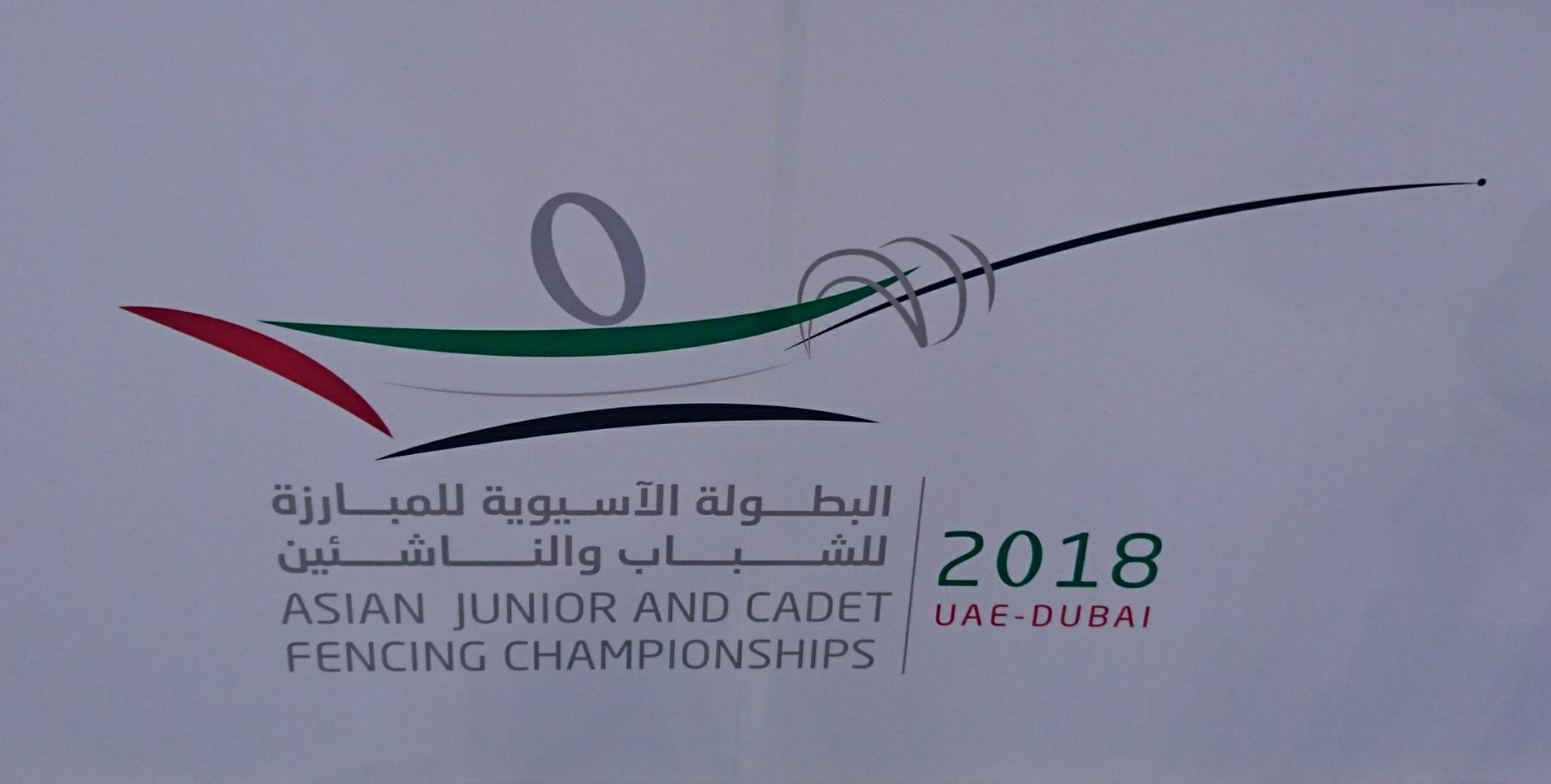 服務機關：臺北市立石牌國中姓名職稱：專任運動教練派赴國家：阿拉伯聯合大公國-杜拜(Dubai)出國期間：2018.02.21-03.05撰 寫 者：黃振偉報告日期：2018.03.19目　錄目錄…………………………………………………1摘要…………………………………………………2目的……………………………………………3訓練計劃………………………………………4-7參加人員名單…………………………………8活動行程………………………………………9比賽成績…………………………………… 10-12比賽心得……………………………………13-15建議事項………………………………………16附件：活動照片……………………………………17-21摘　要  2018亞洲青少年、青年擊劍錦標賽擊劍錦標賽於2018年2月23日至3月4日在阿拉伯聯合大公國的杜拜舉辦，這次比賽共分為三個階段，第一個階段為前期集訓，第二階段為總集訓、第三個階段為比賽期。  第一個階段為前期集訓，日期從1月12日至1月19日，為期一個星期的時間，第二階段為總集訓，日期從1月27日至2月20日，第三個階段為比賽期，日期從2月24日至3月4日。  青少年比賽，從2月21日至2月28日，為期八天的階段行程，其中青少年的賽程為四天，二天個人項目的賽程，二天團體項目的賽程。  第三階段為青年比賽，從2月25日至3月5日，為期八天的階段行程，其中青年的賽程為五天，三天個人項目的賽程，二天團體項目的賽程。  2018阿拉伯聯合大公國亞青比賽，共有30個國家，青少年選手322位，青年選手372位，總共有694位運動員報名參加，我國在這次的亞青賽中，除了軍刀項目，也報名了全部的項目，這次的比賽人員共有39位，成員有領隊、教練、選手、防護員及隨隊人員。壹、目 的    青少年的比賽屬於基層比賽，是檢視我國在基層上的培訓，青少年男女軍的選手，從各方面的表現上看來，今年比去年進步很多，但在比賽經驗上還欠缺了一些，選手到八強賽時常容易怯場，尤其到了關鍵分時，教練下達了指令確不敢執行，二場有機會奪牌的比賽都輸在了自己的心理問題，而第一次參加國際比賽的選手，都是因為本身太緊張而未發揮出基本的水準，臨場的反應太慢，對手已經換了動作和戰術，確因為緊張，還是一直做一樣的動作，很明顯的反應出在國內的對抗性不足。  歐洲國家較注重在基本動作和技術上，動作要求上都一板一眼的，相較於亞洲國家韓國，在動作及技術上雖不像歐洲國家紮實、漂亮，但確都很有效的擊中對手並贏得比賽，每個國家在基本動作大同小異上，但每個國家的打法和戰術都不同，各有各的優點和特徵，參加國際比賽的主要目的是讓選手們的視野更加寬闊，擊劍比賽是一項隨時都在變化的運動，期許這次參加的選手能看到世界各國的長處，如何在比賽中表現不同於在訓練時的拘束，去享受比賽並創造自己最好的成績。2018亞洲青年暨青少年擊劍錦標賽青少年軍刀訓練計畫目的:培訓擊劍績優選手，強化專項體能、技術及磨練比賽技巧，於亞青比賽中奪牌，增加經驗及信心，進而在世青賽中爭取2018青奧資格。訓練計劃:1.第一階段（前期集訓）日期：107年1月12日至19日地點：訓練分站時間: 週一~週五 早上:7:30~09:00,下午:15:00~18:00      週六:09:00-12:00。訓練課程：（1）基本體能訓練。（2）速度、肌力、敏捷性、協調性及反應之培養。（3）基本步伐、技術修正。2.總集訓日期：107年1月29日至107年2月20日。地點：國家運動訓練中心時間: 週一~週五 早上:9:00~12:00,下午:15:00~17:00      週六09:00-12:00。訓練課程：（1）增加實戰的經驗。（2）加強專項體能訓練。（3）強化基本動作訓練的熟練度。（4）強化特別技術訓練的熟練度。（5）加強心理訓練與輔導。（6）加強攻擊、防禦等基本技術的熟練度與穩定度。（7）提高競技比賽的能力。     訓練內容：熱身活動及協調性訓練:1.小碎步                            11.下蹲後跳2.踢屁股前踢                        12.蹲跳一步弓步3.高抬腿四下轉一面                  13.蹲左踢右踢弓步4.手部協調                          14.蹲前踢弓步5.單手交換協調雙手打開腳打開        15.蹲跳腳大開上跳6.高抬腿膝蓋聘碰手                  16.蹲跳一步前一弓步7.踢腿                              17.蹲前踢後踢一步弓步8.手腳協調腳開伸手腳合收手          18.蹲右踢左踢前踢後踢前一步弓步9.瑪麗跳雙腳前踢上跳左右開          19.抬腳前踢10.下蹲前跳                         20.前跳向右一步弓步體能遊戲:分組足球比賽專項步伐: 3.6.9公尺折返、前進長刺後退兩步、躍步長刺後退兩步。對打比賽:加強自我組織戰術、依對手習性做對應方式。全循環5分、淘汰賽15分) 、團體接力賽45分。專項體能:左右跳高30下*3組、3.6.9公尺接力折返跑。個別課:教練一對一教學。貳、參加人員名單2018年中華民國擊劍協會赴 阿拉伯聯合大公國-杜拜參加亞洲青少年、青年擊劍錦標賽 青少年-軍刀人員名單參、活動行程2018年中華民國擊劍協會赴阿拉伯聯合大公國-杜拜參加亞洲青年、青少年 擊劍錦標賽 行程肆、比賽成績2018年亞洲青年暨青少年擊劍錦標賽成績伍、參賽心得  2018亞洲青少年擊劍錦標賽，於2月24日至3月4日在阿拉伯聯合大公國的杜拜舉行，這次青少年的軍刀項目，共有來自近13個國家和地區89位選手參加了這次的比賽，我國在青少年軍刀項目部份，派出詹翔宇及謝牧楷及任天雅等三名選手。  在個人的比賽中，詹翔宇在循環預賽中三勝三負，預賽排名23，進入64強淘汰賽時，一開始太過緊張，動作太單調導致被對手連續簡單得分，上半場就落後大比分，直到下半場12:4時開始敢做動作上的變化，追至12:11關鍵點時，不小心失誤了一劍，比分再被拉開，最後12:15遭到約旦選手ALAMAWI Ahmad淘汰，整體上來說，詹翔宇打的並不會比約旦選手差，由於第一次的國際賽太過緊張，個人在戰術及技術上還有待加強，但身體素質不錯，在訓練上的個別課(Lesson)強度如可以長期訓練，以他個人的條件，將可以發揮的更好，是一個可以培養的選手。  謝牧楷預賽成績為四勝一負，直接進入32強，在32進16的比賽中遭遇的是新加坡的選手，新加坡選手KOH Sean 的打法較單調，跟國內的打法很像，都是以速度的方式在比賽，謝牧楷運用同時的戰術，TEMPO、同時騙出手落空 ，然後再進行反攻、反擊，有效的壓制對手，以15:7獲勝，16進8的比賽中, 遇的是日本的選手KOKUBO Mao，我  在上一輪32強的比賽中，有觀察到日本選手的一些習慣和特性，日本選手KOKUBO Mao的 En Garde Line打法 有三種，1.簡單同時、2.同時飛刺搶攻擊權、3.後退防守，我給謝牧楷的戰術是先以攻擊為主，因為對手的攻擊沒有很大的威脅，分數如有拉開三分以上就可以做防守的戰術變化，在對日本的比賽中，戰術的計劃進行的很順利，比分一下就拉開了，一鼓作氣的以15:6淘汰了日本選手KOKUBO Mao，8強賽是最為關鍵的一場，對上的是科威特的選手AL FADHL Mohammed，這位選手的特性是抓撥擋還擊，雖然動作較大但他的打劍觀念很正確，同時只要一停，他就會馬上搶上來攻擊，所以我下達的戰術是先攻擊，他一定會抓撥檔，讓他抓個幾劍沒信心後再做防守戰術，比賽一開始，一來一往以6:4領先，到了下半場，謝牧楷連續被抓了幾劍撥檔後，分數被追了上來，雙方的分數到了10分的關鍵分後，科威特選手又開始抓撥檔了，我一直跟謝牧楷說要有勇氣上去換側攻擊，但謝牧楷確被動不敢上去，科威特選手一看謝牧楷不敢攻擊，便主動攻擊，最後這幾分關鍵分就差在心理問題，實在是可惜，在8強賽以11:15負於科威特選手，個人成績為第七名。   青少年女子軍刀部份我國僅派出任天雅一位隊員，初賽循環的對手除了香港較有動作，其他選手都較單調，自與香港選手的初賽中，本來4:3領先，下達的戰術都有確實去執行，可惜在4:3領先時，騙到了一劍揮空卻因為太急失誤沒打到，導致平手後沒信心輸掉，初賽本來有機會可以全勝，任天雅在循環賽中以四勝一負，初賽排名第六晉級淘汰賽，32強的對手是印度的TAMILSELVI Mani，對手動作較粗糙，觀念也不正確，只要一直攻擊就沒問題了，以15: 7勝IND,TAMILSELVI Mani，16強的對手是日本選手OZAKI Seri，日本選手的打法很明確，進攻和防守都很紮實，必須要用點技巧和壓迫才能使她亂掉節奏，任天雅的打法較單調，主要是第一步太急、太大，導致失誤太多，要防守也退不掉，上半場還保有互相領先，下半場日本選手開始多做防守的戰術，一下子比分被拉開到9:14落後，我告訴任天雅不要放棄，做我教的同時戰術，然後打死不退，日本的民族特性就是軔性，最算是最後一分也要跟她纏鬥到底，從9:14開始，追到12:14開始，我發覺日本選手已開始出現疲倦和心理問題，我告訴任天雅，對方已經開始有狀況了，妳要堅持到底絕對不要退後，對手耐不住性子一定會退，果然對手體力下降，加上被追分，已出現心理問題，追到14:14的關鍵分，我下達的指令還是不退，雙方同時了幾次後，日本選手一個失誤，劍打在強部位上亮單燈，我們以15:14獲勝，這場比賽不僅選手獲得寶貴的經驗，也帶給我很多感觸，8強賽的對手是韓國選手LEE Jueun，韓國選手的打法較靈活，觀念也很正確，一開始互有領先，上半場還可以互相克制，中場休息一分鐘時，我提醒任天雅，同時要多做變化，不要一開始就急著出去，如果攻擊不到，退後防守要有耐心一點，不要撥不到劍就停在原地，下半場一開始對手馬上改變戰術，全部以攻擊為主，而她還是一直沒有章法的一直衝，對手一看她急了，一進一退的很快就把分數給拉開了，最後以10:15輸給了韓國選手，個人成績為第七名。  總結今年的亞青賽，各方面表現都不錯，雖然青少年軍刀只有三位選手參加，個人賽都進入了八強，只差臨門一腳就可以站上頒獎台了，而選手最主要欠缺的是實戰經驗。  除了每年的亞青及世青錦標賽，國際劍總也有舉辦分齡賽的世界盃A級賽，亞青在青少年這一塊是很有機會的，要多打一些世界性分齡的比賽，也可以參加一些區域性的公開賽及邀請賽，增加一些實戰的經驗，從這次亞青比賽看來，大部份的對手都是沒有對壘過，彼此都不清楚對方的動作，但比賽經驗就有差別，有經驗的選手一下就會反應出來在賽場上的表現，要想在國際賽拿成績就要多參加比賽。陸、建議事項1.選拔:近幾年，亞青的比賽日期都在2月初左右，按照正常的訓練週期系統，至少要45天至90天，在每年的12月前要完成選拔，12月開始規劃集訓計劃及行政調訓流程，建議從青年、青少年排名賽的時間先調整好在10月前結束，這樣會有充足的時間去選拔和規劃賽前集訓事宜。2. 訓練及比賽:在集訓計劃期間可以規劃參加世界青年A級賽，少部份第一次參加國際賽的選手難免會緊張和怯場，如能在正式比賽前讓選手先適應或進行強度的比賽，對亞青比賽都是有幫助的，而目前青年組的團體排序也是按照世界青年團體積分為依據，在目前FIE的積分制度，就是要花錢打比賽來增加積分。3.教練人數:在訓練上，平均一位教練要帶八位選手，如以個別課的時間一位選手大約是50分鐘左右，在每天正常的訓練中，大約可以帶四位選手，一位教練平均帶八位選手效率則變成一半，每人平均二天個別課一次，建議增加教練人數，最好的配置是一個項目一位教練。       而在比賽上，一次上場四位選手，教練只有一位也很難全顧全到，尤其到淘汰賽時，當選手分怖其他賽道時，沒辦法分身指導，建議教練應全程參與，不必分批前往，在比賽及賽前訓練及管理上都可互相幫忙。4.服裝:因為各家廠牌版型不一，造成在穿著及尺寸不齊的相關困擾，建議可與廠商合作，設計專屬擊劍項目的國家隊隊服，有固定樣式後，就不會造成樣版及尺寸不齊的相關困擾，而國家隊的隊服如果能固定，可以節省成本，並建立團隊榮譽感和向心力，以隊服出發再延伸至其他配件，如背包、襪子、劍袋...等。附件:活動(比賽)照片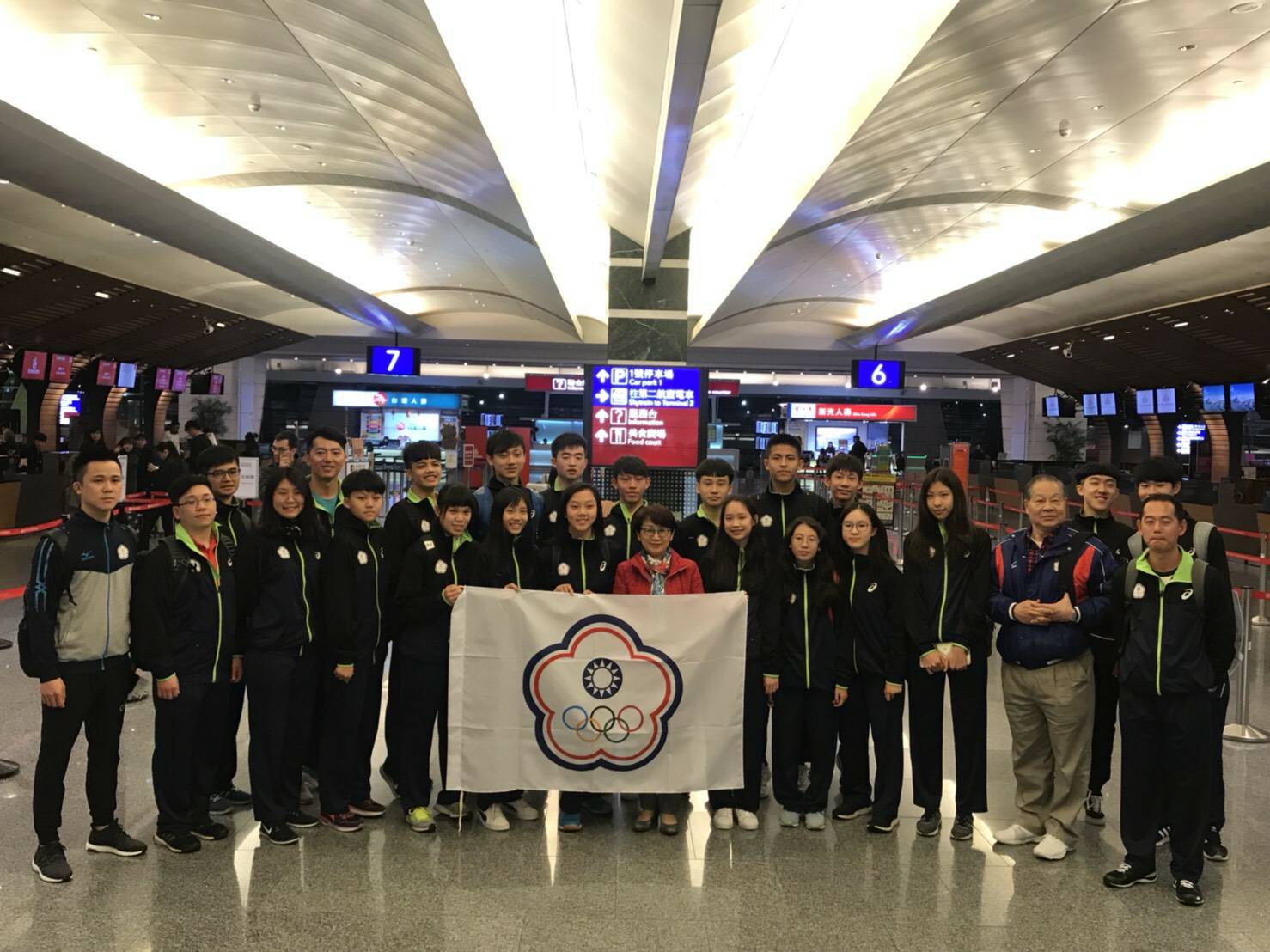 ( 理 事 長 送 機 )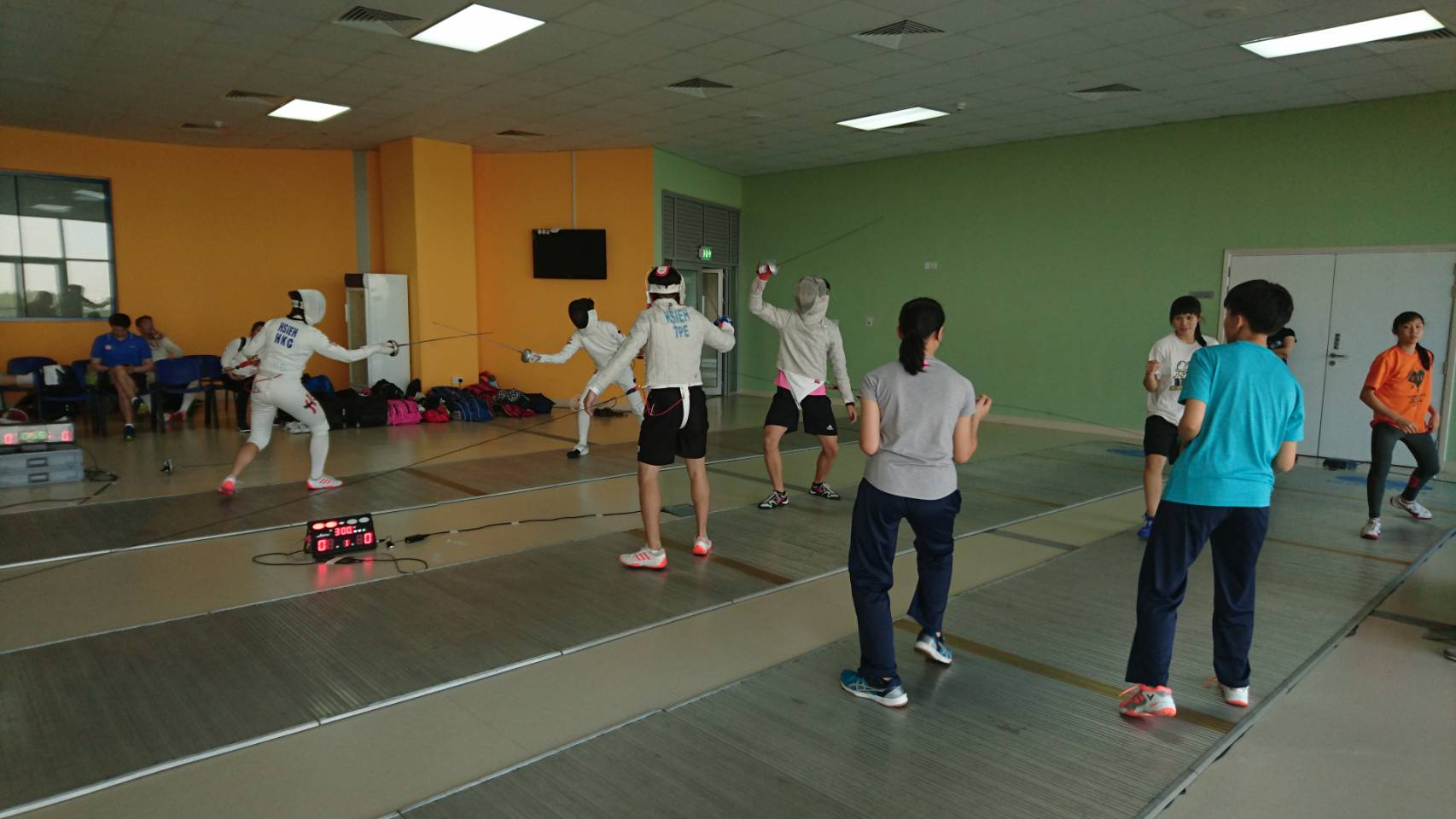 ( 賽 前 訓 練  )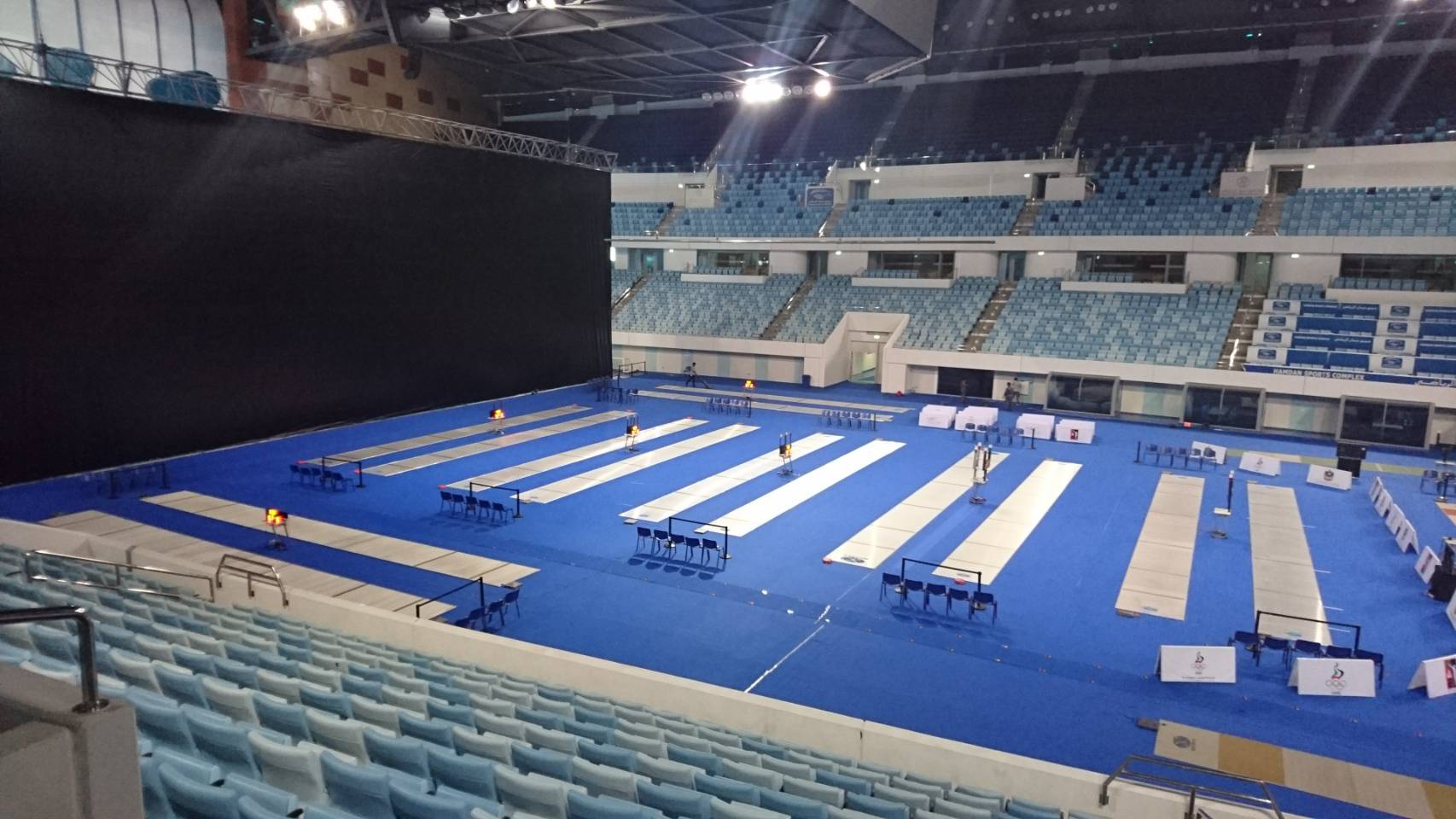 ( 比 賽 場 地 )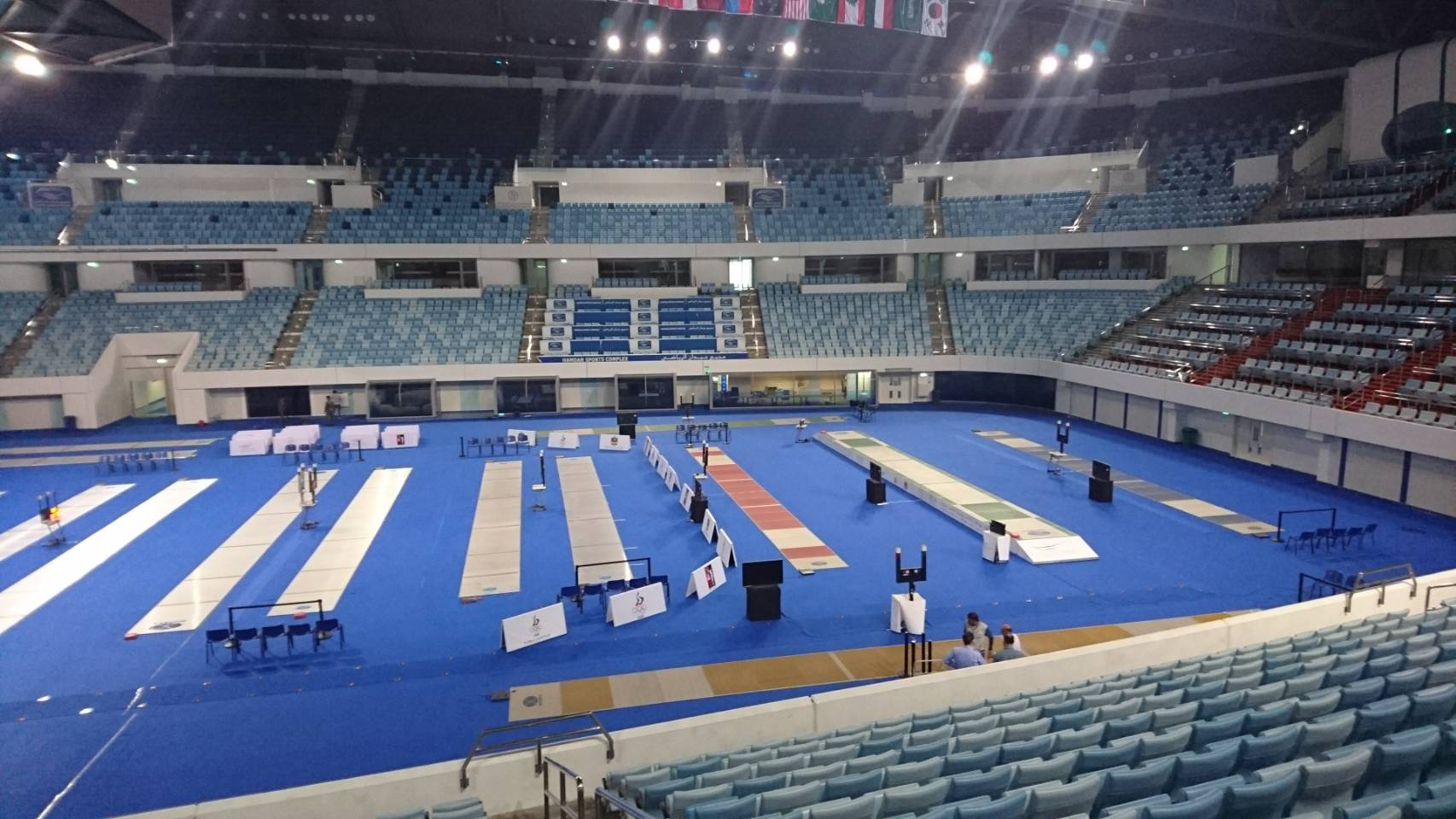 ( 女 子 軍 刀 )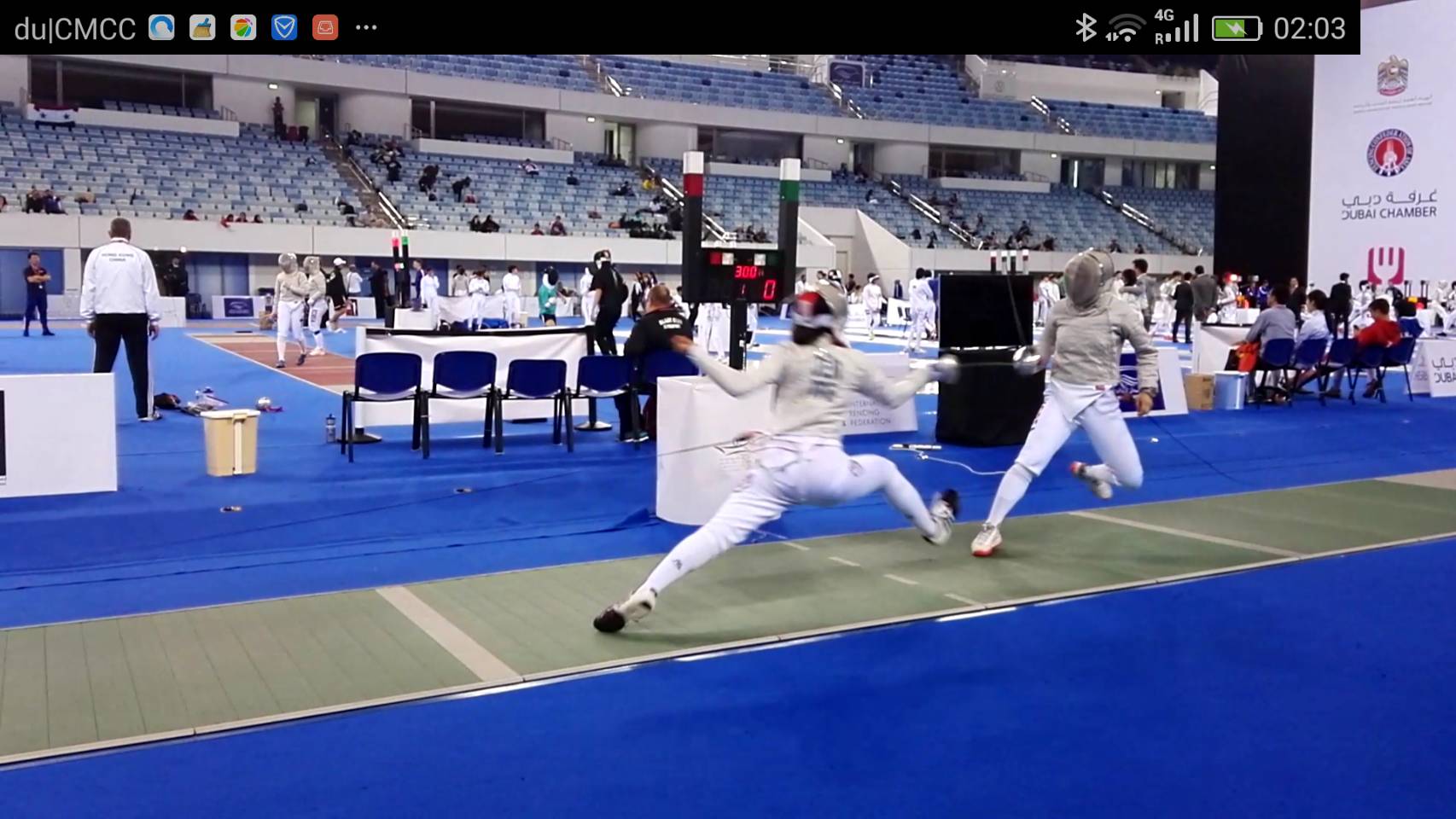 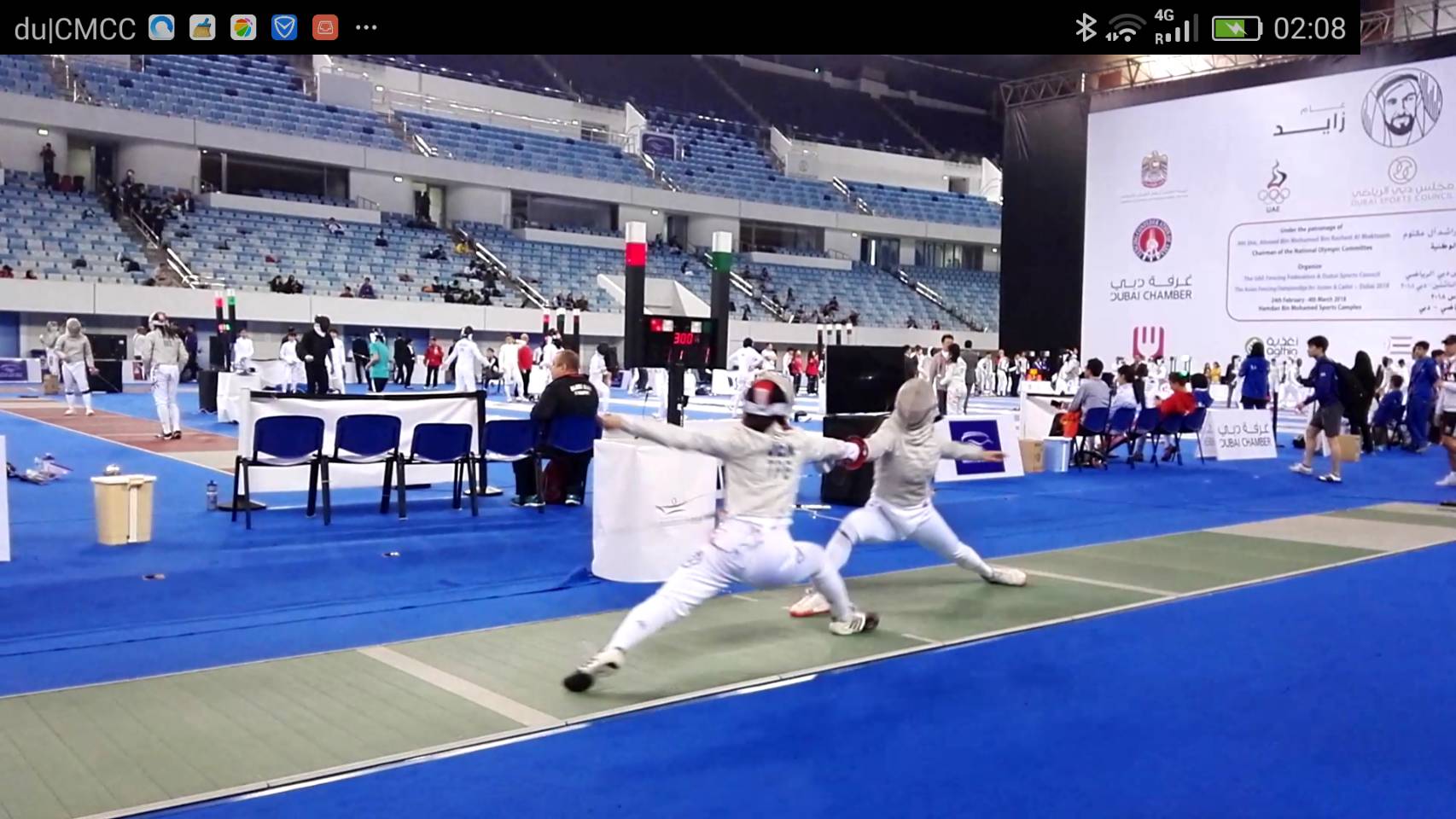 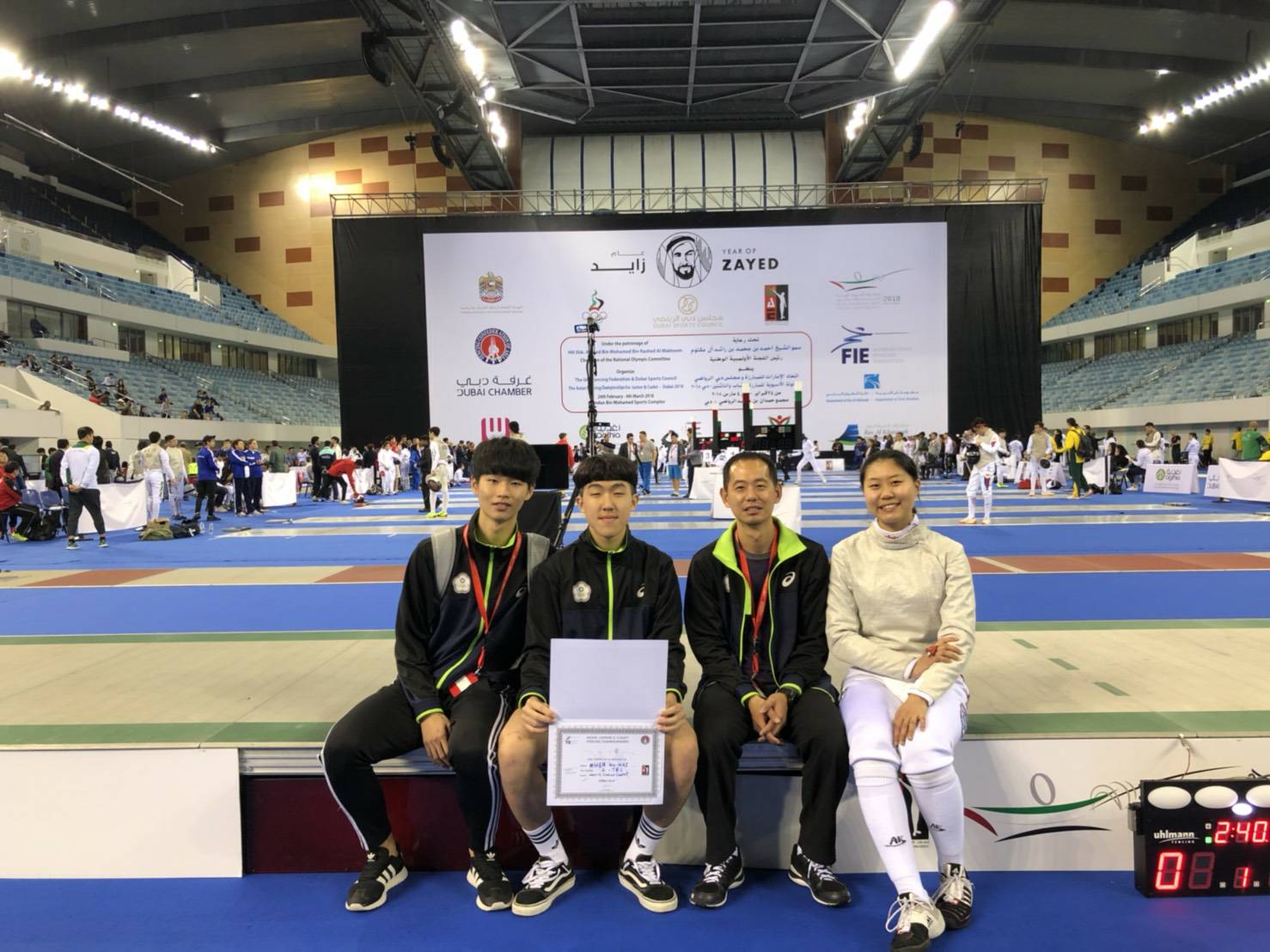 (軍刀隊賽後合照)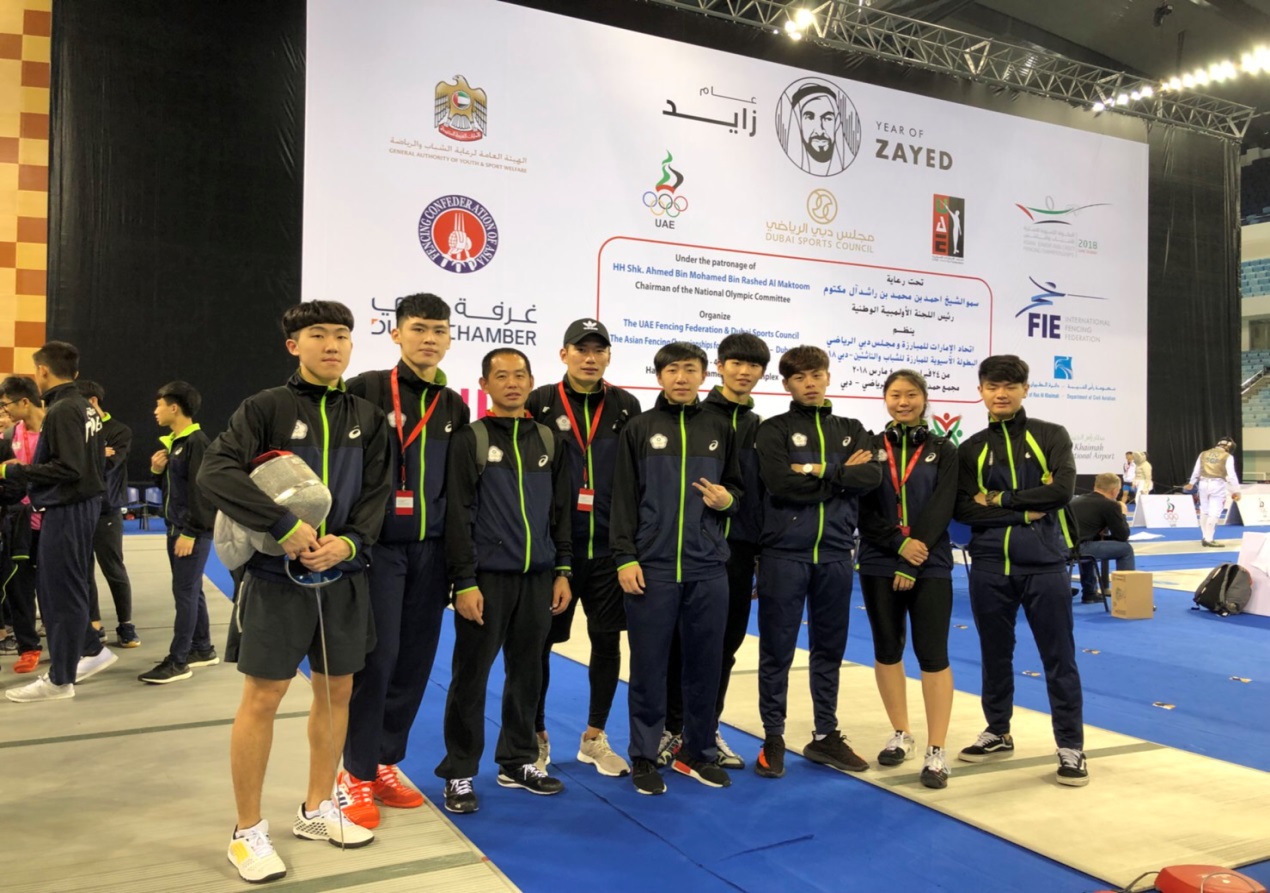 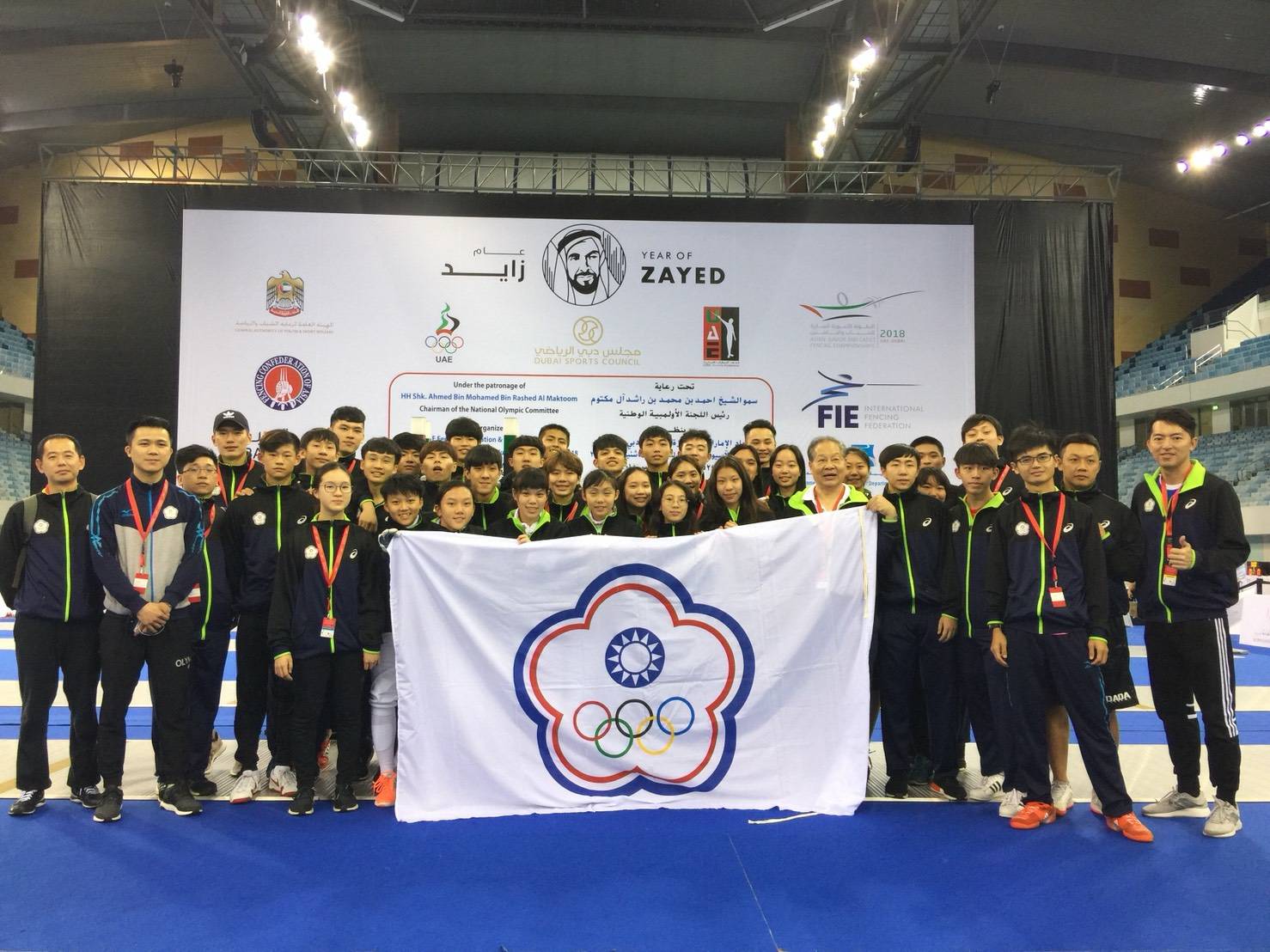 ( 團  體  合  照 )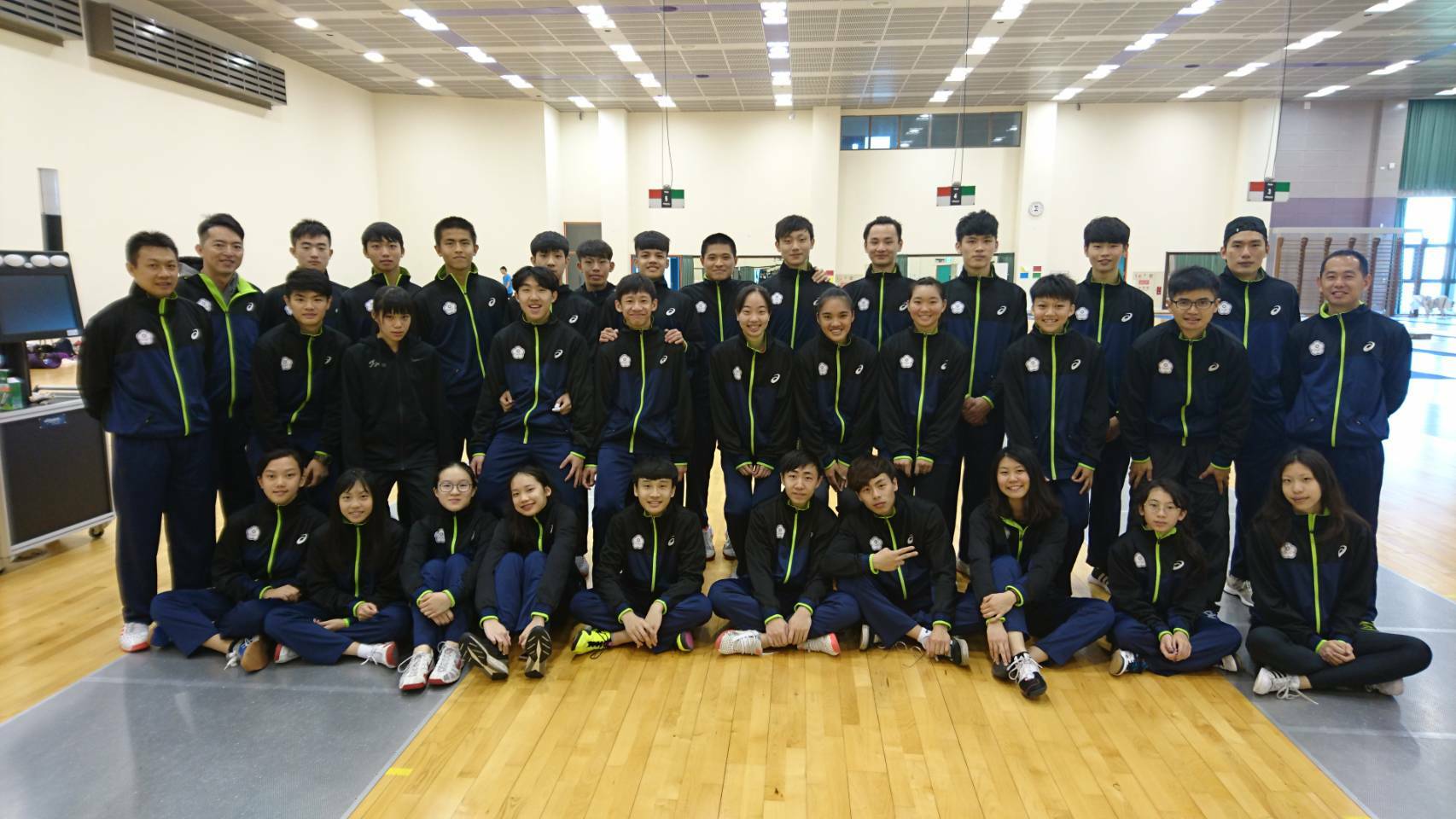 日期1/29星期一1/30星期二1/31星期三2/1星期四2/2星期五2/3星期六2/4星期日時間09:00-12:0009:00-12:0009:00-12:0009:00-12:0009:00-12:0009:00-12:00調整訓練上午報到對打比賽熱身活動2400mLESSON個別課對打比賽放鬆、伸展熱身活動2400mLESSON個別課對打比賽放鬆、伸展對打比賽調整訓練時間15:00-17:0015:00-17:0015:00-17:0015:00-17:0015:00-17:00對打比賽調整訓練下午對打比賽(15點全循環)體能遊戲熱身活動體能遊戲LESSON個別課對打比賽專項體能放鬆、伸展熱身活動體能遊戲LESSON個別課對打比賽專項步伐放鬆、伸展對打比賽調整訓練日期2/5星期一2/6星期二2/7星期三2/8星期四2/9星期五2/10星期六2/11星期日時間09:00-12:0009:00-12:0009:00-12:0009:00-12:00107年全國第一次青年暨青少年擊劍錦標賽107年全國第一次青年暨青少年擊劍錦標賽107年全國第一次青年暨青少年擊劍錦標賽上午熱身活動2400mLESSON個別課對打比賽放鬆、伸展熱身活動馬克操LESSON個別課對打比賽放鬆、伸展熱身活動2400mLESSON個別課對打比賽放鬆、伸展熱身活動馬克操LESSON個別課對打比賽放鬆、伸展107年全國第一次青年暨青少年擊劍錦標賽107年全國第一次青年暨青少年擊劍錦標賽107年全國第一次青年暨青少年擊劍錦標賽時間15:00-17:3015:00-17:3015:00-17:3015:00-17:30107年全國第一次青年暨青少年擊劍錦標賽107年全國第一次青年暨青少年擊劍錦標賽107年全國第一次青年暨青少年擊劍錦標賽下午熱身活動體能遊戲設定對打專項體能放鬆、伸展熱身活動體能遊戲對打比賽專項步伐放鬆、伸展熱身活動體能遊戲設定對打專項體能放鬆、伸展熱身活動體能遊戲手部專項放鬆、伸展107年全國第一次青年暨青少年擊劍錦標賽107年全國第一次青年暨青少年擊劍錦標賽107年全國第一次青年暨青少年擊劍錦標賽日期2/12星期一2/13星期二2/14星期三時間09:00-12:0009:00-12:0009:00-12:00上午熱身活動體能遊戲放鬆、伸展熱身活動馬克操LESSON個別課對打比賽熱身活動2400mLESSON個別課對打比賽時間15:00-17:3015:00-17:3015:00-17:30下午熱身活動體能遊戲放鬆、伸展熱身活動體能遊戲LESSON個別課對打比賽專項步伐離營編號職稱姓名服務單位備註1教練黃振偉臺北市立石牌國中2選手謝牧楷臺北市立中正高中3選手詹翔宇高雄市立三民高中4選手任天雅長春藤高中日 期行 程備 註2月21日(星期三)臺北-杜拜 阿聯酋航空EK 367 23:45-05:45啟 程2月22日(星期四)08:00抵達旅館13:00-18:00 訓練、器材檢驗比賽會場2月23日(星期五)09:00-13:30 訓練、器材檢驗18:00 領隊會議19:00 裁判會議旅館、比賽會場2月24日(星期六)09:00男子軍刀10:00女子鈍劍12:00男子銳劍17:00開幕青少年 個人賽2月25日(星期日)09:00女子軍刀10:00男子鈍劍12:00女子銳劍青少年 個人賽2月26日(星期一)09:00男子軍刀10:00女子鈍劍11:00男子銳劍青少年 團體賽2月27日(星期二)09:00女子軍刀10:00男子鈍劍11:00女子銳劍青少年 團體賽2月28日(星期三)09:00男子軍刀11:00女子鈍劍青年 個人賽3月1日(星期四)09:00女子軍刀11:00男子銳劍青年 個人賽3月2日(星期五)09:00男子鈍劍11:00女子鈍劍青年 個人賽3月3日(星期六)09:00女子鈍劍11:00男子銳劍14:00男子軍刀青年 團體賽3月4日(星期日)09:00男子鈍劍11:00女子銳劍14:00女子軍刀青年 團體賽3月5日(星期一)杜拜-台北 阿聯酋航空EK366 04:45-16:50返 國選手比賽人數(隊伍)成績備註謝牧楷537名5:4勝IND,ANGAL Aditya4:5負HKG,SO Si Hang Alvin5:4勝SGP,SEE Joey5:2勝UZB,RASULOV Bobirjon5:4勝IRI,GOLZARFARD Shahruar初賽4勝1負,初賽排名11 32強,15:7勝SGP,KOH Sean16強,15:6勝JAP,KOKUBO Mao 8強,11:15負FIE,AL FADHLI Mohammed詹翔宇5334名3:5 負KSA,ALBAHRAN Ali5:1 勝IND,SINGH Rudra Partap5:1 勝JOR,ALHARFI ALBLAWI Osama2:5 負HKG,CHOW Chung Hei2:5 負IRI,SHAKER Amirhossin5:0 勝PHI,JIMENEZ Raphael Martin li初賽3勝3負,初賽排名23 64強,12:15負JOR,ALAMAWI Ahmad任天雅367名5:0勝 UZB,KHUDAYBERGANOVA Sevila4:5勝 HKG,MAN Ngai See Moriah5:2負 IND,GUPTA Shreya5:2勝 SGP,LOO Heidi5:3勝 THA,PUTO Pimnares初賽4勝1負,初賽排名第6名32強 15: 7勝IND,TAMILSELVI Mani16強 15:14勝JAP,OZAKI Seri 8強 10:15負KOR,LEE Jueun組別姓名成績名次參加人(隊)數青少年男子銳劍鄭皓文第15名59青少年男子銳劍簡呈諭第29名59青少年男子銳劍陳煒捷第33名59青少年男子銳劍施昱綸第41名59青少年男子銳劍團體第8名13青少年男子鈍劍石邦耀第3名55青少年男子鈍劍陳致傑第5名55青少年男子鈍劍陳弈通第19名55青少年男子鈍劍岳哲豪第20名55青少年男子鈍劍團體第3名13青少年男子軍刀謝牧楷第7名54青少年男子軍刀詹翔宇第34名54青少年女子銳劍葉俞瑱第20名58青少年女子銳劍范筠茜第34名58青少年女子銳劍彭冠云第41名58青少年女子銳劍劉芸安第48名58青少年女子銳劍團體第9名13青少年女子鈍劍陳璿安Shannon第8名52青少年女子鈍劍張芯第9名52青少年女子鈍劍黃靖詞第21名52青少年女子鈍劍吳若榛第32名52青少年女子鈍劍團體第3名14青少年女子軍刀任天雅第7名36青年男子銳劍鄭皓文第11名65青年男子銳劍吳俊明第28名65青年男子銳劍林書玄第44名65青年男子銳劍蘇文憲第46名65青年男子銳劍團體第10名15青年男子鈍劍陳致傑第5名72青年男子鈍劍石邦耀第23名72青年男子鈍劍陳弈通第29名72青年男子鈍劍黃子傑第53名72青年男子鈍劍團體第5名17青年男子軍刀逄健秋第23名63青年男子軍刀周宗昱第25名63青年男子軍刀林柏臻第33名63青年男子軍刀吳承學第52名63青年男子軍刀團體第13名16青年女子銳劍陳宣妤第18名60青年女子銳劍韓欣妤第23名60青年女子銳劍湯佳瓏第34名60青年女子銳劍葉俞瑱第57名60青年女子銳劍團體第8名13青年女子鈍劍吳若榛第13名59青年女子鈍劍楊謹蔓第21名59青年女子鈍劍張芯第32名59青年女子鈍劍雷淯茹第40名59青年女子鈍劍團體第6名15青年女子軍刀任天雅第23名40